VOCAL PROGRESSION from MINIMUM EXPECTED STANDARDS   (LBBD)EYFSspeak and chant short phrases togetherfind their singing voice and begin to develop a sense of pitch over a small range of notessing a variety of songs both accompanied and unaccompaniedspeak and chant short phrases togetherfind their singing voice and begin to develop a sense of pitch over a small range of notesstart and stop together sing a variety of songs both accompanied and unaccompaniedmake changes in their voices to express different moods /feelingsrespond appropriately to a range of classroom songs, e.g. tidy-up songs, circle time songs, line-up songsYEAR 1speak and chant togethersing in time to a steady beatco-ordinate actions to go with a songfollow simple signals: stop/startsing songs in different styles conveying different moods (happy, sad, angry etc) and with sense of enjoymentperform an action or a sound (clapping, stamping, etc.) on the steady beat whilst singingsing songs showing increasing vocal control (singing more in tune, breathing deeply, singing words clearly)YEAR 2sing a variety of songs with more accuracy of pitchecho short sung melodic phrasesidentify if pitch is getting higher/lower/staying the samesing words clearly and breathing at the end of phrasesconvey the mood or meaning of the songfollow a leader (teacher)starting and stopping togethersing with a sense of control of dynamics [volume] and tempo [speed]demonstrate some confidence in performing as a group and as an individualYEAR 3sing songs in a variety of styles with confidenceshow increasing awareness of pitch and awareness of the shape of a melodycompose words and actions to go with songsimitate increasingly longer sung phrases with accuracysing with an awareness of the phrases in a songunderstand that posture, breathing and diction are importantchant or sing a round in two partssing songs with a recognised structure (verse and chorus/ call and response)follow simple hand directions from a leaderperform with an awareness of othersYEAR 4sing songs in a variety of styles with an increasing awareness of the tone of their voices and the shape of the melodycopy short phrases and be able to sing up and down in step independentlyidentify whether a song has a verse/chorus or call and response structuresing two/three part rounds with more confidence and increasing pitch accuracysing confidently as part of a small group or solo being aware of posture and good dictionfollow a leader, stopping / starting, playing faster/ slower and louder / quieterperform to an audience of adults, an assembly or other classes with increasing confidenceYEAR 5sing songs in a wide variety of styles, showing accuracy and expressionsing as part of three-part round: sing a second part with increasing confidencerecognise and talk about specific styles/traditions with growing awareness of musical similarities/ differencessing a song with an understanding of its history and purpose (i.e. song about the environment, gospel song, protest song)perform a song  showing an awareness of phrasing and the shape of the melody sing independently with increasing confidence and accuracy YEAR 6sing confidently in a wide variety of styles with expressioncommunicate the meaning/mood of a songsing a simple second part of a two-part song: maintain own part in a round with confidenceperform a song from memory with attention to phrasing, dynamics and accuracy of pitch, for a special occasion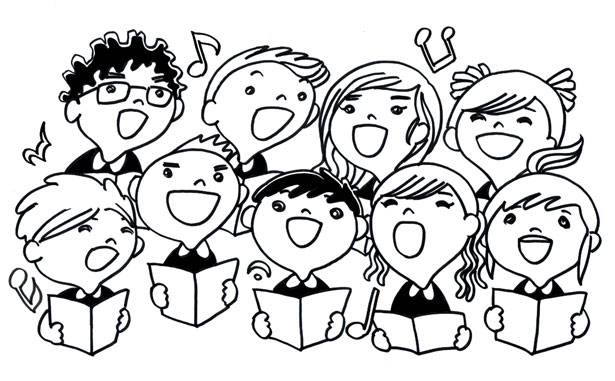 